Порядок защиты программного проекта студентами 3 курса бакалавриата образовательной программы  «Прикладная математика и информатика»ВведениеПрограммный проект защищается в установленные сроки. Защиту принимает комиссия, состоящая из преподавателей ФКН и менторов проектов.Неявка студента на защиту без уважительной причины приводит к появлению задолженности. Задолженность сдается в установленном порядке в сентябре-октябре следующего учебного года (осенний период пересдач).Название темы проекта должно полностью совпадать с темой, утвержденной приказом и внесенной в ЛМС. Приказ декана факультета компьютерных наук И.В. Аржанцева от 12.12.2018 № 2.3-02/1212-02 "Об утверждении тем, руководителей и консультантов курсовых работ студентов образовательной программы Прикладная математика и информатика факультета компьютерных наук" и приложение к нему размещены в ЛМС, дисциплина Курсовая работа 2018 уч. год Б 3 курс (код 106836, ОП: М010302ПМИИ), П. 1.3 Материалов.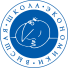 Если тема представленной работы не соответствует теме, утвержденной приказом, защита не проводитсяЧто предоставить к контрольной точке 3 и комиссии на защитуКонтрольная Точка 3 К Контрольной точке 3 (30 мая 2019) необходимо представить в учебный офис и загрузить в ЛМС:Техническую документацию – окончательные версии Техническое задание (ТЗ) и Пояснительной записки (ПЗ), разработанных в соответствии с ЕСПД, с подписями студента (всех студентов команды) и руководителя. Подпись академического руководителя ОП ПМИ будет проставлена централизованно;В пояснительной записке должна быть указана ссылка на репозиторий с разработанным кодом, для этого следует добавить пункт 1.3. или 1.4 Ссылка на репозиторий Для командных проектов могут представляться общие ТЗ и ПЗ на команду студентов или индивидуальные ТЗ и ПЗ каждого студента, по согласованию с руководителем / ментором. Общие ТЗ и ПЗ представляет лидер команды. Лидера выбирают члены команды.В случае предоставления общих документов на команду в ТЗ и в ПЗ должны быть явно выделены и описаны зоны ответственности исполнителей – членов команды. В ТЗ это необходимо указать в функциональных требованиях разделе Стадии и этапы разработки других разделах при необходимости.В ПЗ это нужно сделать в разделе 3 Приложениях (описание классов, полей и методов). Лист, полученный в системе Антиплагиат после загрузки в нее пояснительной записки. Если студент(ы) скупо описывает(-ют) теоретические основы, подходы к решению, алгоритмы, методики и пр., процент плагиата резко увеличивается, т.к. ПЗ в таком случае состоит в основном из стандартных фрагментов текста. Больше и подробнее описывайте выполненный проект! Для командного проекта пояснительную записку в систему Антиплагиат загружает лидер команды.ВАЖНО!!! По решению ЦППР в 2019 г. плагиат в Пояснительной записке не может превышать 40 процентов (в связи с оформлением документа по ГОСТу). При плагиате от 40 до 45 процентов руководитель проекта (ментор) пишет Служебную записку на имя академического руководителя программы с пояснением ситуации и рекомендацией принять работу к защите.При плагиате более 45 процентов или при отсутствии Служебной записки руководителя / ментора (при плагиате от 40 до 45 процентов) студент(ы) не допускается до защиты проекта, образуется задолженность.Студент (команда студентов) представляет в распечатанном виде ТЗ, ПЗ и лист Антиплагиата в учебный офис бакалавриата ПМИ до 30 мая 2019 включительно.Техническая документация (ТЗ + ПЗ) и лист антиплагиата должны быть загружены единым архивом (zip или rar) в LMS в проект «КТ3 2019» дисциплины «Курсовая работа 2018 уч. год Б 3 курс (код 106836, ОП: М010302ПМИИ)» до 30 мая 2019 включительно.При отсутствии технической документации, подписей руководителя и студента (всех студентов команды) на Листах утверждения технической документации, отчета системы Антиплагиат защита не проводится.К защите проектаК защите проекта (за два дня до назначенной даты работы комиссии) необходимо представить в учебный офис Отзыв научного руководителя / ментора с оценкой и подписью (варианты бланков в ЛМС, п. 6 Материалов); руководитель составляет индивидуальный отзыв на каждого студента.При необходимости к защите проекта (за два дня до назначенной даты работы комиссии) предоставить Служебную записку руководителя с его подписью. Служебная записка руководителя (при необходимости) направляется на электронную почту академического руководителя программы ПМИ, с копией на почту Центра практик и проектной работы cppr.cs@hse.ru и менеджеру ЦППР (Талайковой Н.А.) не позднее чем за один день до даты защиты.Презентация (со ссылкой на репозиторий), отсканированный отзыв руководителя, исполняемый код или приложение должны быть загружены единым архивом или несколькими архивами в LMS в проект «Защита 2019» дисциплины «Курсовая работа 2018 уч. год Б 3 курс (код 106836, ОП: М010302ПМИИ)» до защиты.Если отсутствует подписанный отзыв руководителя и/или архивы не загружены в ЛМС, защита не проводится® При плагиате более 45 процентов, при отсутствии Служебной записки руководителя / ментора (при плагиате от 40 до 45 процентов) защита не проводится.Презентация к защите проектаДля защиты командного проекта можно выбрать один из двух вариантов:Готовится одна презентация о всей системе + каждый член команды готовит презентацию по своей части задач.Готовится одна презентация, общая на всю команду, в которой представлены результаты каждого члена команды.Примерное содержание презентации (слайдов). Не все слайды могут быть в вашей презентации. Вы можете добавить свои при необходимости.Титульный слайд (Наименование работы, автор(ы) работы (ФИО, группа), руководитель (должность, ученая степень, ФИО))Описание предметной области Актуальность работы Цель и задачи работы (цель одна, задач N > 1, в задачах команды указать ответственных за каждую задачу)Анализ существующих подходов / методов/ моделей / алгоритмов / решений Выбор используемых в работе методов / алгоритмов / моделей и т.п.Описание разработанных метода / алгоритма / моделей и т.п.Выбор средств реализации (в т.ч. использование сторонних библиотек)Архитектура программы, особенности реализации, ваши находки и красивые решения, диаграмма классов и т.п.Интерфейсы, снимки экранов Планирование эксперимента / Результаты экспериментов Основные результаты и выводыНаправления дальнейшей работы Список использованных источниковВсе слайды должны быть пронумерованы.Примерная структура презентации к защите размещена в п. 6 Материалов в ЛМС.Рекомендуется использовать шаблоны презентаций НИУ ВШЭ, которые можно найти на странице http://www.hse.ru/org/hse/info/logo Как проходит защитаСтудент делает доклад, сопровождаемый презентацией, и демонстрирует разработанное приложение. Продолжительность доклада – для индивидуального проекта 7-10 минут, для командного проекта 7-10 минут + до 5 минут на каждого члена команды. Один представитель команды рассказывает обо всей системе, далее каждый член команды рассказывает о своей части разработки.Члены комиссии задают вопросы, подзащитные должны дать полные развернутые ответыПо окончании всех защит комиссия совещаетсяПосле принятия решения комиссия оглашает результатыЗащита проходит в открытом режиме: на защите могут присутствовать все желающие. Все присутствующие могут задавать вопросы.Оценивание проектной работыПри выставлении оценки за защиту проекта (КТ3) учитываютсяВыступление на защите – доклад и ответы на вопросыКачество разработанной программы, предложенного решения Качество программной документации Отзыв руководителя и его оценка.При итоговом оценивании проектной работы учитываются оценки студента за КТ1, КТ2 и КТ3 по формуле Oит = 0,1*КТ1+0,2*КТ2+0,7*КТ3Комиссия выставляет оценку каждому из участников команды индивидуально.Лучшие работы студентовРаботы студентов, получившие отличные оценки на защите, размещаются на сайте центра практик и проектной работы (при согласии студента и ментора) на странице «Лучшие проекты студентов».Материалы для размещения студенты могут загрузить в ЛМС в проект «BestProjects 2019»Желательно предоставитьАннотацию на русском и английском языкахТехническую документацию или ее часть (программный проект)Презентацию работыСсылки на ресурсы с исходным кодом / исполняемым файлом / т.п.Не обязательно присылать все документы из списка. Авторы могут предоставить и другие материалы.